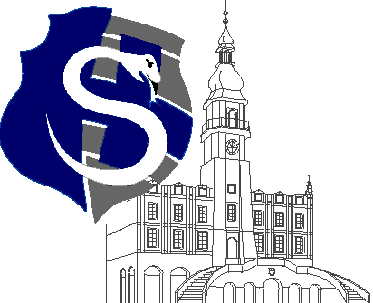 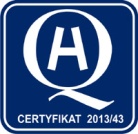 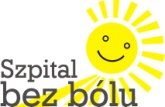 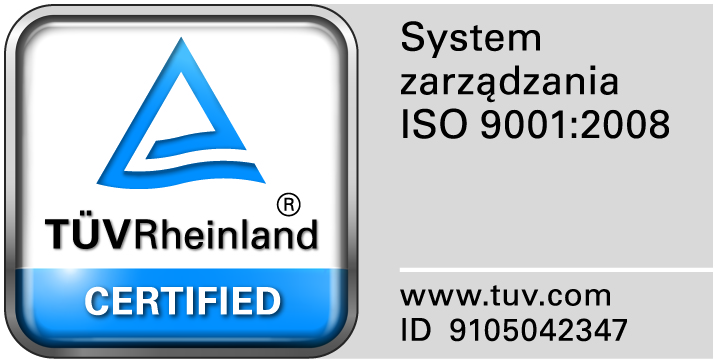 					                                                                                                                  									Zamość 2017-06-22					WSZYSCY ZAINTERESOWANI  WYKONAWCYDot: Zapytania ofertowego „  Dostawa środków do dezynfekcji”WYJAŚNIENIA Zamawiający przesyła treść pytań nadesłanych do w/w postępowania wraz z odpowiedziami.Pytanie nr 1 Czy Zamawiający w Pakiecie 9 dopuści:rozmiar chusteczek 17x23cm pakowane po 100szt ?
Odpowiedź: NIE
Pytanie 2
Czy Zamawiający w Pakiecie 9 dopuści:
rozmiar chusteczek 12x18cm pakowane po 200szt ?Odpowiedź: TAKUWAGAINFORMACJA DOTYCZĄCA  ZAŁĄCZNIKA NR 2ZAMAWIAJĄCY  INFORMUJE, ŻE  ROZUMIE  SŁOWO  TYPU  JAKO  PREPARAT RÓWNOWAŻNY  POD WZGLĘDEM  SKŁADU ORAZ SPEKTRUM  BÓJCZEGO  DANEGO PREPARATUPytanie nr 3  Zadanie nr 19Prosimy o potwierdzenie, że należy zaoferować preparat działający w stężeniu nie wyższym ni ż 0,5% i czasie działania nie dłuższym niż 5 minutOdpowiedź:TAKPytanie nr 4  Zadanie nr 19Prosimy o potwierdzenie, że należy zaoferować w 60 opakowaniach  po 5 l i 10 po 1 l. Odpowiedź: TAKPytanie nr 5  Zadanie nr 20W związku z tym, że zamawiający wymaga zaoferowania preparatu gotowego do użycia prosimy o potwierdzenie, że należy zaoferować 40 op a 5 l.Odpowiedź: TAKPytanie nr 6  Zadanie nr 20Prosimy o potwierdzenie, że należy zaoferować preparat o pełnym działaniu sporobójczym w czasie nie dłuższym niż 1 godzina.Odpowiedź: TAKPytanie nr 7  Zadanie nr 20Prosimy o potwierdzenie, że należy zaoferować preparat kompatybilny z preparatem z pozycji 19.Odpowiedź: TAKPytanie nr 8  Zadanie nr 21Prosimy o potwierdzenie, że zamawiający wymaga zaoferowania preparatu kompatybilnego z posiadanym systemem zamkniętym dozowania Sterisol, na dowód czego należy załączyć do oferty dokument  potwierdzający kompatybilność oferowanego  preparatu z system zamkniętym posiadanym przez Szpital, wystawiony przez producenta preparatu i systemu dozowania.Odpowiedź: TAK